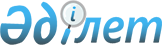 Шет аудандық мәслихатының 2020 жылғы 29 желтоқсандағы "2021-2023 жылдарға арналған аудандық бюджет туралы" № 44/403 шешіміне өзгерістер енгізу туралыҚарағанды облысы Шет аудандық мәслихатының 2021 жылғы 21 қыркүйектегі № 7/75 шешімі. Қазақстан Республикасының Әділет министрлігінде 2021 жылғы 30 қыркүйекте № 24573 болып тіркелді
      Шет аудандық мәслихат ШЕШТІ: 
      1. "2021-2023 жылдарға арналған аудандық бюджет туралы" Шет аудандық мәслихатының 2020 жылғы 29 желтоқсандағы № 44/403 шешіміне (Нормативтік құқықтық актілердің мемлекеттік тіркеу тізілімінде № 6155 болып тіркелген) келесі өзгерістер енгізілсін:
      1 тармақ жаңа редакцияда мазмұндалсын:
      "1. 2021–2023 жылдарға арналған аудандық бюджет 1, 2, 3 қосымшаларға сәйкес, оның ішінде 2021 жылға келесі көлемдерде бекітілсін:
      1) кірістер – 11 400 716 мың теңге, оның ішінде:
      салықтық түсімдер бойынша – 4086553 мың теңге;
      салықтық емес түсімдер бойынша – 15912 мың теңге ;
      негізгі капиталды сатудан түсетін түсімдер – 2352 мың теңге;
      трансферттердің түсімдері – 7 295 899 мың теңге;
      2) шығындар – 11 867 800 мың теңге;
      3) таза бюджеттік кредиттеу – 60796 мың теңге, оның ішінде:
      бюджеттік кредиттер – 140207 мың теңге;
      бюджеттік кредиттерді өтеу – 57343 мың теңге;
      4) қаржы активтерімен операциялар бойынша сальдо – 0 мың теңге:
      қаржы активтерін сатып алу – 0 мың теңге;
      мемлекеттік қаржы активтерін сатудан түсетін түсімдер – 0 мың теңге;
      5) бюджет тапшылығы (профициті) – -60796 мың теңге;
      6) бюджет тапшылығын қаржыландыру (профицитін пайдалану) – 60796 мың теңге:
      қарыздар түсімі – 140207 мың теңге; 
      қарыздарды өтеу – 57343 мың теңге;
      бюджет қаражатының пайдаланылатын қалдықтары – 467084 мың теңге.";
      көрсетілген шешімге 1 қосымша осы шешімге қосымшаға сәйкес жаңа редакцияда мазмұндалсын.
      2. Осы шешім 2021 жылдың 1 қаңтардан бастап қолданысқа енгізіледі. 2021 жылға арналған аудандық бюджет
					© 2012. Қазақстан Республикасы Әділет министрлігінің «Қазақстан Республикасының Заңнама және құқықтық ақпарат институты» ШЖҚ РМК
				
      Аудандық мәслихаттың хатшысы

Б. Тулеукулов
Шет аудандық
мәслихатының
2021 жылғы 21
қыркүйектегі
№ 7/75
шешіміне қосымшаШет аудандық мәслихатының
2020 жылғы 29 желтоқсандағы
№ 44/403
Шешіміне 1 қосымша
Санаты 
Санаты 
Санаты 
Санаты 
Сомасы (мың теңге)
Сыныбы
Сыныбы
Сыныбы
Сомасы (мың теңге)
Кіші сыныбы
Кіші сыныбы
Сомасы (мың теңге)
Атауы
Сомасы (мың теңге)
1
2
3
4
5
І. Кiрiстер
11400716
1
Салықтық түсімдер
4086553
01
Табыс салығы
1516492
1
Корпоративтік табыс салығы
348162
2
Жеке табыс салығы
1168330
03
Әлеуметтiк салық
863516
1
Әлеуметтiк салық
863516
04
Меншікке салынатын салықтар
1600083
1
Мүлікке салынатын салықтар
1597704
5
Бiрыңғай жер салығы
2379
05
Тауарларға, жұмыстарға және қызметтерге салынатын ішкі салықтар 
102291
2
Акциздер
4590
3
Табиғи және басқа ресурстарды пайдаланғаны үшін түсетін түсімдер
93394
4
Кәсіпкерлік және кәсіби қызметті жүргізгені үшін алынатын алымдар
4307
08
Заңдық маңызы бар әрекеттерді жасағаны және (немесе) оған уәкілеттігі бар мемлекеттік органдар немесе лауазымды адамдар құжаттар бергені үшін алынатын міндетті төлемдер
4171
1
Мемлекеттік баж
4171
2
Салықтық емес түсiмдер
15912
01
Мемлекеттік меншіктен түсетін кірістер
10574
1
Мемлекеттік кәсіпорынының таза кірісі бөлігіндегі түсімдері
315
5
Мемлекет меншігіндегі мүлікті жалға беруден түсетін кірістер
10204
7
Жеке тұлғаларға жергілікті бюджеттен берілген бюджеттік кредиттер бойынша cыйақылар
55
06
Басқа да салықтық емес түсiмдер
5338
1
Басқа да салықтық емес түсiмдер
5338
3
Негізгі капиталды сатудан түсетін түсімдер
2352
03
Жердi және материалдық емес активтердi сату
2352
1
Жерді сату
952
2
Материалдық емес активтерді сату
1400
4
Трансферттердің түсімдері 
7295899
02
Мемлекеттiк басқарудың жоғары тұрған органдарынан түсетiн трансферттер
7295899
2
Облыстық бюджеттен түсетiн трансферттер
7295899
Функционалдық топ
Функционалдық топ
Функционалдық топ
Функционалдық топ
Функционалдық топ
Сомасы (мың теңге)
Кіші функция
Кіші функция
Кіші функция
Кіші функция
Сомасы (мың теңге)
Бюджеттік бағдарламалардың әкімшісі
Бюджеттік бағдарламалардың әкімшісі
Бюджеттік бағдарламалардың әкімшісі
Сомасы (мың теңге)
Бағдарлама
Бағдарлама
Сомасы (мың теңге)
Атауы
Сомасы (мың теңге)
II. Шығындар
11 867 800
01
Жалпы сипаттағы мемлекеттiк қызметтер 
1839497
1
Мемлекеттiк басқарудың жалпы функцияларын орындайтын өкiлдi, атқарушы және басқа органдар
297352
112
Аудан (облыстық маңызы бар қала) мәслихатының аппараты
40150
001
Аудан (облыстық маңызы бар қала) мәслихатының қызметін қамтамасыз ету жөніндегі қызметтер
35910
003
Мемлекеттік органның күрделі шығыстары
4240
122
Аудан (облыстық маңызы бар қала) әкімінің аппараты
257202
001
Аудан (облыстық маңызы бар қала) әкімінің қызметін қамтамасыз ету жөніндегі қызметтер
245720
003
Мемлекеттік органның күрделі шығыстары
11482
2
Қаржылық қызмет
40598
489
Ауданның (облыстық маңызы бар қаланың) мемлекеттік активтер және сатып алу бөлімі
40598
001
Жергілікті деңгейде мемлекеттік активтер мен сатып алуды басқару саласындағы мемлекеттік саясатты іске асыру жөніндегі қызметтер
26694
003
Мемлекеттік органның күрделі шығыстары
250
004
Салық салу мақсатында мүлікті бағалауды жүргізу
1299
005
Жекешелендіру, коммуналдық меншікті басқару, жекешелендіруден кейінгі қызмет және осыған байланысты дауларды реттеу
12355
9
Жалпы сипаттағы өзге де мемлекеттік қызметтер
1501547
459
Ауданның (облыстық маңызы бар қаланың) экономика және қаржы бөлімі
1038516
001
Ауданның (облыстық маңызы бар қаланың) экономикалық саясаттын қалыптастыру мен дамыту, мемлекеттік жоспарлау, бюджеттік атқару және коммуналдық меншігін басқару саласындағы мемлекеттік саясатты іске асыру жөніндегі қызметтер
85774
015
Мемлекеттік органның күрделі шығыстары
2672
113
Жергілікті бюджеттерден берілетін ағымдағы нысаналы трансферттер
950070
492
Ауданның (облыстық маңызы бар қаланың) тұрғын үй-коммуналдық шаруашылығы, жолаушылар көлігі, автомобиль жолдары және тұрғын үй инспекциясы бөлімі
426481
001
Жергілікті деңгейде тұрғын үй-коммуналдық шаруашылық, жолаушылар көлігі, автомобиль жолдары және тұрғын үй инспекциясы саласындағы мемлекеттік саясатты іске асыру жөніндегі қызметтер
68285
013
Мемлекеттік органның күрделі шығыстары
2543
113
Жергілікті бюджеттерден берілетін ағымдағы нысаналы трансферттер
355653
494
Ауданның (облыстық маңызы бар қаланың) кәсіпкерлік және өнеркәсіп бөлімі
36550
001
Жергілікті деңгейде кәсіпкерлікті және өнеркәсіпті дамыту саласындағы мемлекеттік саясатты іске асыру жөніндегі қызметтер
35360
003
Мемлекеттік органның күрделі шығыстары
1190
02
Қорғаныс
55825
1
Әскери мұқтаждар
24658
122
Аудан (облыстық маңызы бар қала) әкімінің аппараты
24658
005
Жалпыға бірдей әскери міндетті атқару шеңберіндегі іс-шаралар
24658
2
Төтенше жағдайлар жөнiндегi жұмыстарды ұйымдастыру
31167
122
Аудан (облыстық маңызы бар қала) әкімінің аппараты
31167
006
Аудан (облыстық маңызы бар қала) ауқымындағы төтенше жағдайлардың алдын алу және оларды жою
16000
007
Аудандық (қалалық) ауқымдағы дала өрттерінің, сондай-ақ мемлекеттік өртке қарсы қызмет органдары құрылмаған елдi мекендерде өрттердің алдын алу және оларды сөндіру жөніндегі іс-шаралар
15167
03
Қоғамдық тәртіп, қауіпсіздік, құқықтық, сот, қылмыстық-атқару қызметі
5400
9
Қоғамдық тәртіп және қауіпсіздік саласындағы басқа да қызметтер
5400
492
Ауданның (облыстық маңызы бар қаланың) тұрғын үй-коммуналдық шаруашылығы, жолаушылар көлігі, автомобиль жолдары және тұрғын үй инспекциясы бөлімі
5400
021
Елдi мекендерде жол қозғалысы қауiпсiздiгін қамтамасыз ету
5400
06
Әлеуметтiк көмек және әлеуметтiк қамсыздандыру
495203
1
Әлеуметтiк қамсыздандыру
64495
451
Ауданның (облыстық маңызы бар қаланың) жұмыспен қамту және әлеуметтік бағдарламалар бөлімі
64495
005
Мемлекеттік атаулы әлеуметтік көмек 
64320
057
Атаулы мемлекеттік әлеуметтік көмек алушылар болып табылатын жеке тұлғаларды телевизиялық абоненттiк жалғамалармен қамтамасыз ету
175
2
Әлеуметтiк көмек
352950
451
Ауданның (облыстық маңызы бар қаланың) жұмыспен қамту және әлеуметтік бағдарламалар бөлімі
352950
002
Жұмыспен қамту бағдарламасы
179768
004
Ауылдық жерлерде тұратын денсаулық сақтау, білім беру, әлеуметтік қамтамасыз ету, мәдениет, спорт және ветеринар мамандарына отын сатып алуға Қазақстан Республикасының заңнамасына сәйкес әлеуметтік көмек көрсету
13850
006
Тұрғын үйге көмек көрсету
500
007
Жергілікті өкілетті органдардың шешімі бойынша мұқтаж азаматтардың жекелеген топтарына әлеуметтік көмек
34785
010
Үйден тәрбиеленіп оқытылатын мүгедек балаларды материалдық қамтамасыз ету
420
014
Мұқтаж азаматтарға үйде әлеуметтiк көмек көрсету
29857
017
Оңалтудың жеке бағдарламасына сәйкес мұқтаж мүгедектердi мiндеттi гигиеналық құралдармен қамтамасыз ету, қозғалуға қиындығы бар бірінші топтағы мүгедектерге жеке көмекшінің және есту бойынша мүгедектерге қолмен көрсететiн тіл маманының қызметтерін ұсыну 
43689
023
Жұмыспен қамту орталықтарының қызметін қамтамасыз ету
50081
9
Әлеуметтiк көмек және әлеуметтiк қамтамасыз ету салаларындағы өзге де қызметтер
77758
451
Ауданның (облыстық маңызы бар қаланың) жұмыспен қамту және әлеуметтік бағдарламалар бөлімі
77758
001
Жергілікті деңгейде халық үшін әлеуметтік бағдарламаларды жұмыспен қамтуды қамтамасыз етуді іске асыру саласындағы мемлекеттік саясатты іске асыру жөніндегі қызметтер 
46262
011
Жәрдемақыларды және басқа да әлеуметтік төлемдерді есептеу, төлеу мен жеткізу бойынша қызметтерге ақы төлеу
1500
021
Мемлекеттік органның күрделі шығыстары
1220
050
Қазақстан Республикасында мүгедектердің құқықтарын қамтамасыз етуге және өмір сүру сапасын жақсарту
28776
07
Тұрғын үй-коммуналдық шаруашылық
410846
1
Тұрғын үй шаруашылығы
357970
467
Ауданның (облыстық маңызы бар қаланың) құрылыс бөлімі
341470
003
Коммуналдық тұрғын үй қорының тұрғын үйін жобалау, және (немесе) салу, реконструкциялау 
50905
004
Инженерлік-коммуникациялық инфрақұрылымды жобалау, дамыту және (немесе) жайластыру
31795
098
Коммуналдықтұрғынүйқорыныңтұрғынүйлерінсатыпалу
258770
492
Ауданның (облыстық маңызы бар қаланың) тұрғын үй-коммуналдық шаруашылығы, жолаушылар көлігі, автомобиль жолдары және тұрғын үй инспекциясы бөлімі
16500
004
Азаматтардың жекелген санаттарын тұрғын үймен қамтамасыз ету
16500
2
Коммуналдық шаруашылық
42852
467
Ауданның (облыстық маңызы бар қаланың) құрылыс бөлімі
40500
006
Сумен жабдықтау және су бұру жүйесін дамыту 
40500
492
Ауданның (облыстық маңызы бар қаланың) тұрғын үй-коммуналдық шаруашылығы, жолаушылар көлігі, автомобиль жолдары және тұрғын үй инспекциясы бөлімі
2352
026
Ауданның (облыстық маңызы бар қаланың) коммуналдық меншігіндегі жылу желілерін пайдалануды ұйымдастыру
2352
3
Елді-мекендерді көркейту
10024
492
Ауданның (облыстық маңызы бар қаланың) тұрғын үй-коммуналдық шаруашылығы, жолаушылар көлігі, автомобиль жолдары және тұрғын үй инспекциясы бөлімі
10024
015
Елдi мекендердегі көшелердi жарықтандыру
1458
016
Елдi мекендердiң санитариясын қамтамасыз ету
790
018
Елдi мекендердi абаттандыру және көгалдандыру
7776
08
Мәдениет, спорт, туризм және ақпараттық кеңістiк
480674
1
Мәдениет саласындағы қызмет
152631
455
Ауданның (облыстық маңызы бар қаланың) мәдениет және тілдерді дамыту бөлімі
152631
003
Мәдени-демалыс жұмысын қолдау
152631
2
Спорт
31849
465
Ауданның (облыстық маңызы бар қаланың) дене шынықтыру және спорт бөлімі 
31849
001
Жергілікті деңгейде дене шынықтыру және спорт саласындағы мемлекеттік саясатты іске асыру жөніндегі қызметтер
20489
004
Мемлекеттік органның күрделі шығыстары
300
006
Аудандық (облыстық маңызы бар қалалық) деңгейде спорттық жарыстар өткiзу
8080
007
Әртүрлi спорт түрлерi бойынша аудан (облыстық маңызы бар қала) құрама командаларының мүшелерiн дайындау және олардың облыстық спорт жарыстарына қатысуы
2980
3
Ақпараттық кеңiстiк
208126
455
Ауданның (облыстық маңызы бар қаланың) мәдениет және тілдерді дамыту бөлімі
200836
006
Аудандық (қалалық) кiтапханалардың жұмыс iстеуi
200149
007
Мемлекеттiк тiлдi және Қазақстан халқының басқа да тiлдерін дамыту
687
456
Ауданның (облыстық маңызы бар қаланың) ішкі саясат бөлімі
7290
002
Мемлекеттік ақпараттық саясат жүргізу жөніндегі қызметтер
7290
9
Мәдениет, спорт, туризм және ақпараттық кеңiстiктi ұйымдастыру жөнiндегi өзге де қызметтер
88068
455
Ауданның (облыстық маңызы бар қаланың) мәдениет және тілдерді дамыту бөлімі
27553
001
Жергілікті деңгейде тілдерді және мәдениетті дамыту саласындағы мемлекеттік саясатты іске асыру жөніндегі қызметтер
27053
010
Мемлекеттік органның күрделі шығыстары
500
456
Ауданның (облыстық маңызы бар қаланың) ішкі саясат бөлімі
60515
001
Жергілікті деңгейде ақпарат, мемлекеттілікті нығайту және азаматтардың әлеуметтік сенімділігін қалыптастыру саласында мемлекеттік саясатты іске асыру жөніндегі қызметтер
31452
003
Жастар саясаты саласында іс-шараларды іске асыру
28403
006
Мемлекеттік органның күрделі шығыстары
660
10
Ауыл, су, орман, балық шаруашылығы, ерекше қорғалатын табиғи аумақтар, қоршаған ортаны және жануарлар дүниесін қорғау, жер қатынастары
116773
1
Ауыл шаруашылығы
55238
462
Ауданның (облыстық маңызы бар қаланың) ауыл шаруашылығы бөлімі
40238
001
Жергілікті деңгейде ауыл шаруашылығы саласындағы мемлекеттік саясатты іске асыру жөніндегі қызметтер
39938
006
Мемлекеттік органның күрделі шығыстары
300
467
Ауданның (облыстық маңызы бар қаланың) құрылыс бөлімі
15000
010
Ауыл шаруашылығы объектілерін дамыту
15000
6
Жер қатынастары
37118
463
Ауданның (облыстық маңызы бар қаланың) жер қатынастары бөлімі
37118
001
Аудан (облыстық маңызы бар қала) аумағында жер қатынастарын реттеу саласындағы мемлекеттік саясатты іске асыру жөніндегі қызметтер
36827
007
Мемлекеттік органның күрделі шығыстары
291
9
Ауыл, су, орман, балық шаруашылығы, қоршаған ортаны қорғау және жер қатынастары саласындағы басқа да қызметтер
24417
459
Ауданның (облыстық маңызы бар қаланың) экономика және қаржы бөлімі
24417
099
Мамандарға әлеуметтік қолдау көрсету жөніндегі шараларды іске асыру
24417
11
Өнеркәсіп, сәулет, қала құрылысы және құрылыс қызметі
66206
2
Сәулет, қала құрылысы және құрылыс қызметі
66206
467
Ауданның (облыстық маңызы бар қаланың) құрылыс бөлімі
40605
001
Жергілікті деңгейде құрылыс саласындағы мемлекеттік саясатты іске асыру жөніндегі қызметтер
39855
017
Мемлекеттік органның күрделі шығыстары
750
468
Ауданның (облыстық маңызы бар қаланың) сәулет және қала құрылысы бөлімі
25601
001
Жергілікті деңгейде сәулет және қала құрылысы саласындағы мемлекеттік саясатты іске асыру жөніндегі қызметтер
19401
003
Аудан аумағының қала құрылысын дамыту және елді мекендердің бас жоспарларының схемаларын әзірлеу
6000
004
Мемлекеттік органның күрделі шығыстары
200
12
Көлiк және коммуникация
177726
1
Автомобиль көлiгi
171345
492
Ауданның (облыстық маңызы бар қаланың) тұрғын үй-коммуналдық шаруашылығы, жолаушылар көлігі, автомобиль жолдары және тұрғын үй инспекциясы бөлімі
171345
023
Автомобиль жолдарының жұмыс істеуін қамтамасыз ету
52345
025
Көлiк инфрақұрылымының басым жобаларын іске асыру
119000
9
Көлік және коммуникациялар саласындағы өзге де қызметтер
6381
492
Ауданның (облыстық маңызы бар қаланың) тұрғын үй-коммуналдық шаруашылығы, жолаушылар көлігі, автомобиль жолдары және тұрғын үй инспекциясы бөлімі
6381
037
Әлеуметтік маңызы бар қалалық (ауылдық), қала маңындағы және ауданішілік қатынастар бойынша жолаушылар тасымалдарын субсидиялау
6381
13
Басқалар
401754
3
Кәсiпкерлiк қызметтi қолдау және бәсекелестікті қорғау
78059
467
Ауданның (облыстық маңызы бар қаланың) құрылыс бөлімі
78059
026
"Бизнестің жол картасы-2025" бизнесті қолдау мен дамытудың бірыңғай бағдарламасы шеңберінде индустриялық инфрақұрылымды дамыту
78059
9
Басқалар
323695
459
Ауданның (облыстық маңызы бар қаланың) экономика және қаржы бөлімі
64920
012
Ауданның (облыстық маңызы бар қаланың) жергілікті атқарушы органының резерві 
64920
467
Ауданның (облыстық маңызы бар қаланың) құрылыс бөлімі
258775
079
"Ауыл-Ел бесігі" жобасы шеңберінде ауылдық елді мекендердегі әлеуметтік және инженерлік инфрақұрылымдарды дамыту
258775
14
Борышқа қызмет көрсету
47545
1
Борышқа қызмет көрсету
47545
459
Ауданның (облыстық маңызы бар қаланың) экономика және қаржы бөлімі
47545
021
Жергілікті атқарушы органдардың облыстық бюджеттен қарыздар бойынша сыйақылар мен өзге де төлемдерді төлеу бойынша борышына қызмет көрсету
47545
15
Трансферттер
7770351
1
Трансферттер
7770351
459
Ауданның (облыстық маңызы бар қаланың) экономика және қаржы бөлімі
7770351
006
Пайдаланылмаған (толық пайдаланылмаған) нысаналы трансферттерді қайтару
110191
024
Заңнаманы өзгертуге байланысты жоғары тұрған бюджеттің шығындарын өтеуге төменгі тұрған бюджеттен ағымдағы нысаналы трансферттер
6706122
038
Субвенциялар
954038
16
Қарыздарды өтеу
57343
1
Қарыздарды өтеу
57343
459
Ауданның (облыстық маңызы бар қаланың) экономика және қаржы бөлімі
57343
005
Жергілікті атқарушы органның жоғары тұрған бюджет алдындағы борышын өтеу
57343
ІІІ. Таза бюджеттік кредиттеу
60796
Бюджеттік кредиттер
140207
10
Ауыл, су, орман, балық шаруашылығы, ерекше қорғалатын табиғи аумақтар, қоршаған ортаны және жануарлар дүниесін қорғау, жер қатынастары
140207
9
Ауыл, су, орман, балық шаруашылығы, қоршаған ортаны қорғау және жер қатынастары саласындағы басқа да қызметтер
140207
459
Ауданның (облыстық маңызы бар қаланың) экономика және қаржы бөлімі
140207
018
Мамандарды әлеуметтік қолдау шараларын іске асыру үшін бюджеттік кредиттер
140207
Санаты
Санаты
Санаты
Санаты
Сомасы (мың теңге)
Сыныбы
Сыныбы
Сыныбы
Сомасы (мың теңге)
Ішкі сыныбы
Ішкі сыныбы
Сомасы (мың теңге)
Атауы
Сомасы (мың теңге)
1
2
3
4
5
5
Бюджеттік кредиттерді өтеу
57343
01
Бюджеттік кредиттерді өтеу
57343
1
Мемлекеттік бюджеттен берілген бюджеттік кредиттерді өтеу
57343
IV. Қаржы активтерімен операциялар бойынша сальдо
0
Қаржы активтерін сатып алу
0
Санаты
Санаты
Санаты
Санаты
Санаты
Сомасы (мың теңге)
Сыныбы
Сыныбы
Сыныбы
Сыныбы
Сомасы (мың теңге)
Ішкі сыныбы
Ішкі сыныбы
Ішкі сыныбы
Сомасы (мың теңге)
Атауы
Сомасы (мың теңге)
1
2
3
4
5
6
Мемлекеттік қаржы активтерін сатудан түсетін түсімдер
0
Функционалдық топ
Функционалдық топ
Функционалдық топ
Функционалдық топ
Функционалдық топ
Сомасы (мың теңге)
Кіші функция
Кіші функция
Кіші функция
Кіші функция
Сомасы (мың теңге)
Бюджеттік бағдарламалардың әкімшісі
Бюджеттік бағдарламалардың әкімшісі
Бюджеттік бағдарламалардың әкімшісі
Сомасы (мың теңге)
Бағдарлама
Бағдарлама
Сомасы (мың теңге)
Атауы
Сомасы (мың теңге)
1
2
3
4
5
6
V. Бюджет тапшылығы (профициті) 
-60796
VI. Бюджет тапшылығын қаржыландыру (профицитін пайдалану)
60796